Základní škola a Mateřská škola Brumovice, okres Břeclav, příspěvková organizaceJídelní lístek		Týden	 od:  14.10.2019	do: 18.10.201914. 10. 2019	15. 10. 201916. 10. 2019 17. 10. 2019 18. 10. 2019 Jídlo je určené k okamžité spotřebě.Pitný režim je zajištěný celý den! Denně je k obědu možnost výběru šťávy, vody nebo mléka.Změna jídelníčku vyhrazena.Zodpovídá: vedoucí ŠJ Veronika VeseláVaří: Milena Sedláčková, Martina Stejskalová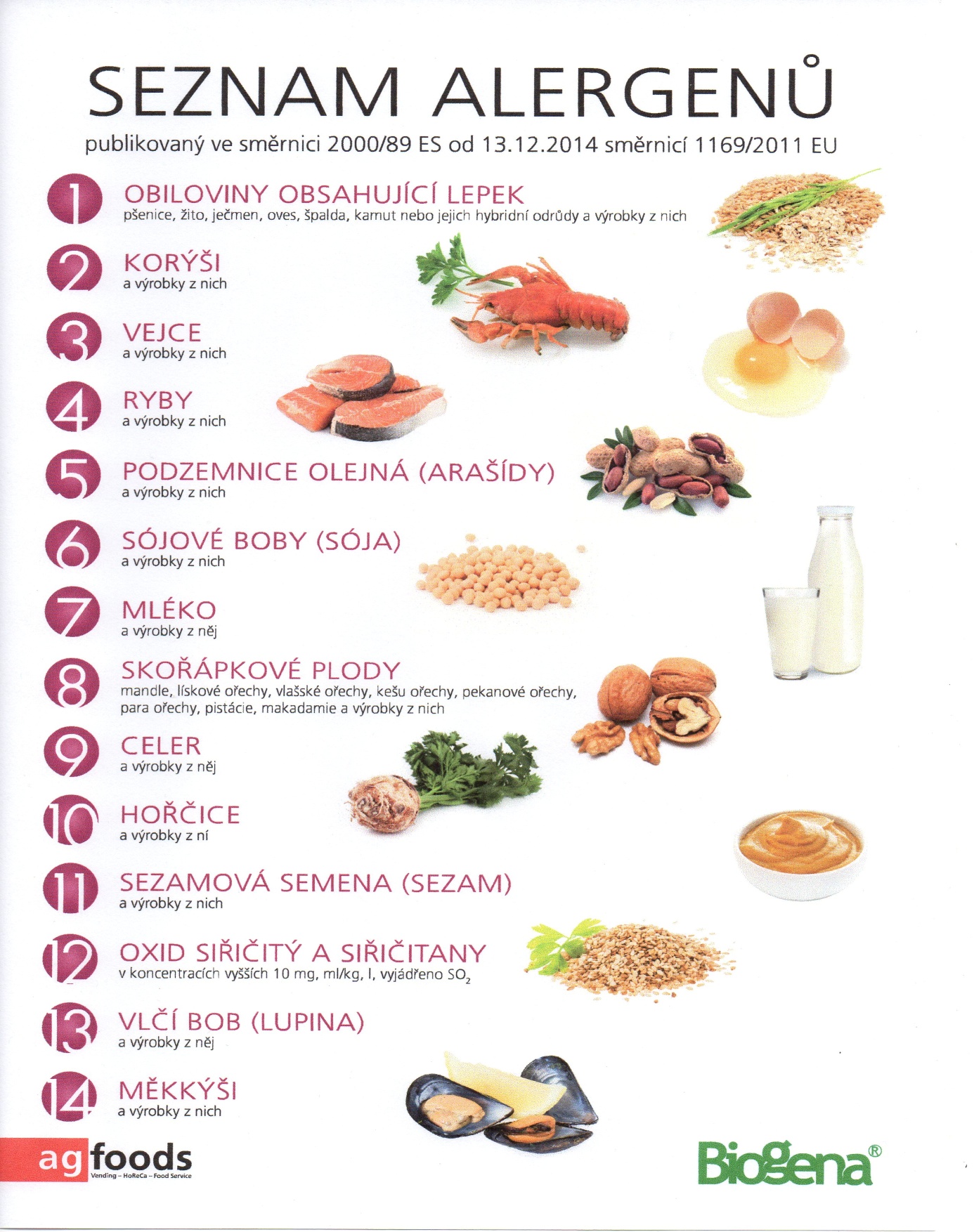 OBILOVINY  OBSAHUJÍCÍ  LEPEK:          1	a)     pšenice					b)     žito					c)     oves					d)     špalda  					e)     kamut Pondělí1a,7Přesnídávkamüssli v mléku, ovoce, šťáva1e,9Polévkahoubová1a,3,7Obědšpagety s kečupem a sýrem, ZŠ jogurt, šťáva1ab,3,10Svačinažitnopšen.chléb se škvarkovou pomazánkou, zelenina, šťávaÚterý1b,6,7,10,11,131b,6,7,10,11,13PřesnídávkaPřesnídávkacelozrnný chléb s tuňákovou pomazánkou, zelenina, šťávacelozrnný chléb s tuňákovou pomazánkou, zelenina, šťáva1a,91a,9PolévkaPolévkamrkvová s kuskusemmrkvová s kuskusem1a,3,7,101a,3,7,10ObědObědbratislavská pečeně, knedlík, šťávabratislavská pečeně, knedlík, šťáva1ac,71ac,7SvačinaSvačinarohlík s nutellou, ovoce, mlékorohlík s nutellou, ovoce, mlékoStředa1a,3,7Přesnídávkaovocný jogurt, piškoty, šťáva1e,9Polévkaluštěninová1e,7Obědkuřecí maso na čínu, bramborová kaše, rajčatový salát, šťáva1ac,7,11Svačinažitnopšen.chléb s taveným sýrem, ovoce, mlékoČtvrtek1a,3,71a,3,7PřesnídávkaPřesnídávkavánočka s máslem a marmeládou, ovoce, kakaovánočka s máslem a marmeládou, ovoce, kakao1ac,7,91ac,7,9PolévkaPolévkačesnečka s opraž.chlebemčesnečka s opraž.chlebem1a,3,71a,3,7ObědObědmexický guláš, jasmínová rýže, okurek, šťávamexický guláš, jasmínová rýže, okurek, šťáva1b,6,7,10,11,131b,6,7,10,11,13PřesnídávkaPřesnídávkacelozrnný rohlík s květákovou pomazánkou, zelenina, šťávacelozrnný rohlík s květákovou pomazánkou, zelenina, šťávaPátek1ac,7,121ac,7,12PřesnídávkaPřesnídávkažitnopšen.chléb se šunkovou pomazánkou, ovoce, šťávažitnopšen.chléb se šunkovou pomazánkou, ovoce, šťáva1e,91e,9PolévkaPolévkapórkovápórková1a,3,7,101a,3,7,10ObědObědčevabčiči, šťouchané brambory s cibulkou, kompot, vodačevabčiči, šťouchané brambory s cibulkou, kompot, voda1ab,71ab,7SvačinaSvačinabulka se žervé, mlékobulka se žervé, mléko